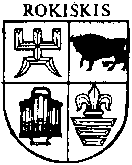 ROKIŠKIO RAJONO SAVIVALDYBĖS ADMINISTRACIJOS DIREKTORIUSĮ  S  A  K  Y  M A  SDĖL FIZINIŲ ASMENŲ LANKYMOSI APRIBOJIMO Irenai Mrazauskienei ir Artūrui Mrazauskui  NUOSAVYBĖS TEISE PRIKLAUSANČIAME ŽEMĖS SKLYPE2014 m. gegužės 9 d. Nr. AV-390 RokiškisVadovaudamasis Lietuvos Respublikos vietos savivaldos įstatymo (Žin., 1994, Nr. 55-1049; 2008, Nr. 113-4290) 29 straipsnio 8 dalies 2 punktu, Laukinių gyvūnų laikymo nelaisvėje taisyklių, patvirtintų Lietuvos Respublikos aplinkos ministro ir Valstybinės maisto ir veterinarijos tarnybos direktoriaus 2011 m. birželio 30 d. įsakymo Nr. D1-533/B1-310 13 punktu (Žin., 2011, Nr. 84-4111) bei atsižvelgdamas į Lietuvos Respublikos aplinkos ministerijos Panevėžio regiono aplinkos apsaugos departamento Poveikio aplinkai vertinimo ir normatyvų skyriaus 2014 m. gegužės 6 d. raštą Nr.(5)-V3-1168 „Dėl aptvaro įrengimo Grumbinų k., Jūžintų sen., Rokiškio r.“,a p r i b o j u fizinių asmenų lankymąsi Irenai Mrazauskienei ir Artūrui Mrazauskui nuosavybės teise priklausančiame žemės ūkio paskirties žemės sklype (sklypo kadastrinis Nr.7330/0008:192) Grumbinų k., Jūžintų sen., Rokiškio r. sav., kuriame rengiamas voljeras laukiniams gyvūnams laikyti.Administracijos direktoriaus pavaduotojas, pavaduojantis administracijos direktorių    		           Rimantas VelykisDarutis Krivas